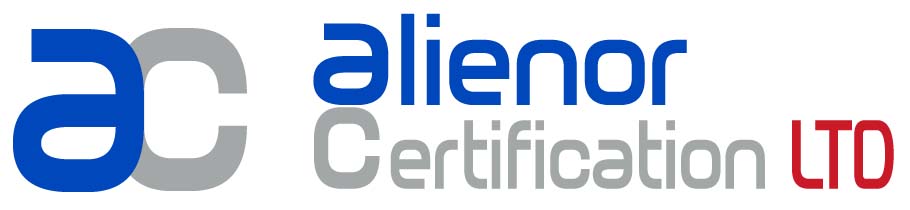 Application for an additional certificateReference documentation Personal Protective Equipment Regulations (Regulation (EU) 2016/425 as brought into UK law and amended) and the Personal Protective Equipment (Enforcement) Regulations 2018 Name and address of the applicant  The object of additional certificate Trademark, model and /or reference of the PPE  Trade name and/or reference model’s variantsIndicate elements of differentiation from the reference model.   Date of manufacture of the sample sent for certification The initial technical file is also valid in all respects for the PPE that is the subject of the additional application.                               Yes                                                     NoIf no, what detail(s) are different?I, the undersigned            from the company            Place       date                                                                                          Name and role of the signerCompany Address 1 Address PostcodeCity / TownState/ Department Country   Number of the original PPE Evaluation Report Number of the Initial Type-Examination Certificate